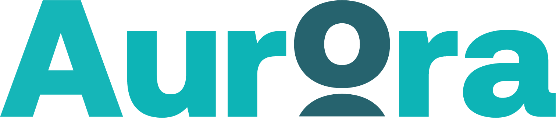 Occupational Therapist